KNIHOVNA PETRA CHELČICKÉHO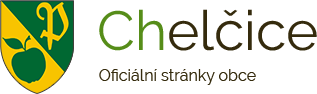 Srdečně zve veřejnost na „Lentilkové čtení“ v rámci podpory čtenářské gramotnosti pro předškoláky, mladší školáky, rodiče a prarodiče.Pod vedením Mgr. Zdenky Vavruškové, Ph.D. 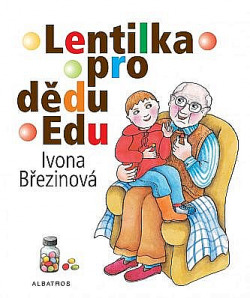 a Magdaleny Fryšovési přečteme z knížky Lentilka pro dědu Edu o pradědečkovi, který občas netrefí domů nebo zapomene Honzíka v obchoděsi vytvoříme obrázek s barevnými knoflíky            (můžete si je s sebou také přinést) S sebou boty na přezutí a pohodlné oblečení.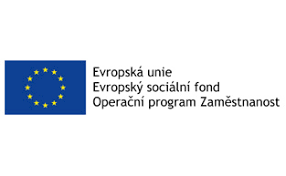 